A Note from the Treasurer: Please ensure your NAME & ENVELOPE NUMBER are on all financial correspondence so that we can credit your account for income tax purposes.Regular Parish Office hours are Monday – Thursday, 9:00 a.m. – 1:00 p.m.Parish E-mail List – We have begun e-mailing the Sunday Bulletin on the previous Thursday and will be sending other information of Parish Life from time to time.  If you would like to add your name to this Parish List, please call the Office or email us at sjtetopsail@nfld.netService Roster:	Sidespersons		Sound RoomNovember 12th 		Tracey C.		Philip G.November 19th 		Jo-Anne R.		Robert D.November 26th  		Leanne S.		Philip G.Welcome to theParish of St. John The EvangelistConception Bay South, NewfoundlandNovember 5, 2023Remembrance Sunday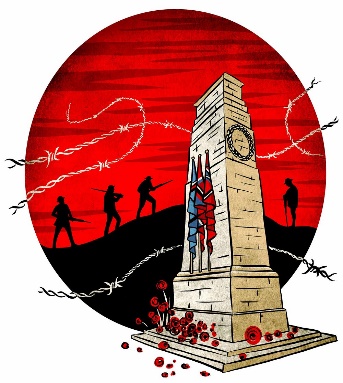 This Bulletin is given to the Glory of Godand in Loving Memory of a wonderful neighbour & friendJessie Metcalfeby Bruce & Lilly Metcalfewww.stjohntheevangelistnl.comFacebook: SJTE Topsail Office email:  sjtetopsail@nfld.net Office phone number: (709) 834-2336Rector Email: jotienoel@gmail.com Cell: (709) 325-2366Our Parish Mission Statement We believe in nurturing a community of faith dedicated to inclusion, support and sharing the story of God's love with all people regardless of the stage of their spiritual journeyThe National War Memorial in St. John’s is in the midst of renovations. You may have had opportunity to see the work. Part of the renovation is the anticipated addition of the remains of a soldier from a Memorial Cemetery in Europe being patriated to Newfoundland to be interred at our local National War Memorial. The significance of this patriation is no small feat! We commend all those who are part of the process, and we look forward to the time when it is complete. To honour this process and acknowledge the dedication of the Tomb of the Unknown Soldier in Ottawa in 2014, we offer this prayer.“Almighty God,
Today our minds and hearts are with those
who gather to witness Canada’s Unknown
Soldier being laid to rest at our National War Memorial.
Hear our prayer as we gratefully and enthusiastically join
in the wave of remembrance sweeping across our nation.In unity with all Canadians, of every race, gender, and
creed we offer up prayers of thanksgiving for all those
who made selfless sacrifices for God and country so that
we and future generations might live in peace.Bring your comfort and relief to those who mourn.
Enable those who were wounded in body, mind, or spirit
to live more peaceful and satisfying lives. Endow us all
with a new resolve to hasten that day when war shall be
no more and Your will alone is done on all the earth.In Your Holy Name we pray. Amen.”This morning we welcome members of the Royal Canadian Legion, Branch 50, who have accepted our invitation to continue the local tradition of the Blessing of the Colours. We are grateful to join with them during this Period of Remembrance in our Calendars as we prepare to honour our fallen comrades on Remembrance Day, Saturday, November 11. Everyone is invited to join with the members of the Royal Canadian legion, at the Monument of Honour at 11:00 a.m. for the Service of Remembrance.They shall grow not old as we that are left grow old,age shall not weary them, nor the years condemn,at the going down of the sun and in the morningwe will remember them.We will remember them.Sundays at 7 - This evening, Sunday, November 5, you are most welcome to join the Clergy and St. John the Evangelist Choir as we visit Heritage Square for the service of Evening Prayer, at 7:00 p.m.Set Sail - Life on Board - A Bible Study Series based on suggested Lessons for Season of Creation 2023, “Let Peace and Justice Flow Down like a River,” will take place on Wednesday mornings at 10:30 a.m.Wed., Nov. 8, 10:30 a.m. Romans 13: 8-14 – The Commandment to LoveThis Hybrid Bible Study Series will be onsite on Wednesdays, at 10:30 a.m., in the Parish Hall and via zoom to our parish family who want to be a part of this conversation but cannot be physically present. If you wish to attend via zoom, please contact Canon Jotie, he will send you a link to join us virtually. This gathering is part of The Parish of St. John the Evangelist’s commitment “to offer a variety of opportunities for people to explore communicating with God, living with their neighbour and serving the world.”Chicken Dinner - The Parish will be hosting its annual Takeout Chicken Dinner with all the trimmings on November 25th. Get a delicious chicken dinner and dessert for $20.  We encourage you to purchase and/or sell to family and friends.Thank you – to all who helped plan, prepare, patronize and work in various capacities at our Fall Fair on Saturday. 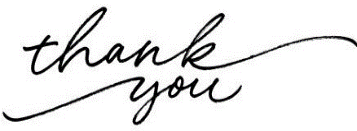 It was a great success!!Parish Companions – This Parish Ministry offers support to persons who are suffering grief and loss after the death of a loved one. If you would like to avail of the service of this ministry or have questions about it, please contact Canon Jotie or Gail Trewhitt, 834-3909, gtrewhitt@gmail.com.Worship CalendarSunday, November 12, P.W.R.D.F. Sunday, 10:30 a.m. (Green) Holy EucharistSunday, November 19, Pentecost 25, 10:30 a.m. (Green) Holy EucharistThursday, November 23, 10:00 a.m. (White) 35th Anniversary EucharistSunday, November 26, The Reign of Christ, 10:30 a.m. (White) Holy EucharistSunday, December 3rd, Advent Sunday, 10:30 a.m. (Blue) Family Service		Followed by a Cup O’ Tea in the Parish Hall		7:00 p.m. Evening Prayer – Aurora Estates Retirement HomeBishop: The Right Reverend Samuel RoseDiocesan Administrator: The Venerable Charlene TaylorRector: The Reverend Canon Josiah “Jotie” Noel, T.S.S.F. (Third Order, Society of St. Francis)Parish Deacon:  The Reverend Lisa CoxOrganists/Choir Director: Stephanie Gavell, Amanda Dawe-LedwellParish Wardens: Rex Hillier & Leanne SquireOffice Administrator: David Kelland